                              Содержание проблемы и обоснование необходимости её решения.Автомобильные дороги являются важнейшей составной частью инфраструктуры, способствующей экономическому росту, решению социальных задач и обеспечению национальной безопасности.Состояние и уровень развития автодорог городского поселения «Город Кондрово» непосредственно влияют на основные экономические показатели, доходы бюджета, уровень занятости населения. Именно поэтому одним из приоритетных направлений всех экономических реформ определено развитие транспортных коммуникаций и, в первую очередь, автомобильных дорог.Решение задач совершенствования и развития дорожной сети требует комплексного подхода, что и явилось причиной составления настоящей Программы.   В связи с длительным сроком эксплуатации автомобильных дорог общего пользования местного значения городского поселения «Город Кондрово» без проведения капитального ремонта, увеличением интенсивности движения транспорта, износа дорожного покрытия, а также вследствие погодно-климатических условий возникла необходимость в проведении капитального ремонта и ремонта дорог.   По состоянию на 01.01.2020 г. общая протяженность автомобильных дорог общего пользования местного значения в городском поселении «Город Кондрово» составляет  71,3 км (далее  МАД – муниципальные автомобильные дороги).  Доля автомобильных дорог с твердым покрытием (асфальтобетон, цементобетон, щебень) составляет 84,7% (58,7 км), с грунтовым покрытием – 15,3% (12,6 км).  Основной проблемой дорожного хозяйства городского поселения «Город Кондрово» является высокая доля автомобильных дорог общего пользования местного значения, не отвечающих нормативным требованиям.В настоящее время 60% дорог не отвечают нормативным требованиям. Грунтовые дороги требуют реконструкции, а с твердым покрытием – капитального ремонта.Доля автомобильных дорог с твердым покрытием, не отвечающих нормативным требованиям (неудовлетворительные показатели по прочности покрытий, по коэффициенту сцепления, коллейность и ямочность), в 2019 году составила 30 % (21 км).Капитальный ремонт и ремонт автомобильной дороги представляет собой комплекс работ по замене и (или) восстановлению конструктивных элементов автомобильной дороги, дорожных сооружений и (или) их частей, выполнение которых осуществляется в пределах установленных допустимых значений и технических характеристик класса и категории автомобильной дороги и при выполнении которых затрагиваются конструктивные и иные характеристики надежности и безопасности автомобильной дороги и не изменяются границы полосы отвода автомобильной дороги. Наиболее распространенными дефектами асфальтобетонных покрытий являются износ, выкрашивание, выбоины, трещины и т.д.Кроме того, несоответствие дорожно-транспортной инфраструктуры потребностям общества и государства в безопасном дорожном движении, недостаточной эффективности функционирования системы обеспечения безопасности дорожного движения и низкой дисциплиной участников дорожного движения, ведет к увеличению аварийности связанной с автомобильным транспортом. Сложная обстановка с аварийностью во многом объясняются следующими причинами:постоянно возрастающая мобильность населения;уменьшение перевозок общественным транспортом и увеличение перевозок личным транспортом;нарастающая диспропорция между увеличением количества автомобилей и протяженностью дорожной сети, не рассчитанной на современные транспортные потоки.Осложнение обстановки с аварийностью и наличие проблемы обеспечения безопасности дорожного движения требует выработки и реализации долгосрочной стратегии, координации усилий органов местного самоуправления и общества, концентрации ресурсов, а также формирования эффективных механизмов взаимодействия органов власти, органом местного самоуправления, общественных институтов и негосударственных структур при возможно более полном учете интересов граждан.Государственное и общественное воздействие на участников дорожного движения с целью формирования устойчивых стереотипов законопослушного поведения осуществляется на недостаточном уровне. Ситуация усугубляется всеобщим правовым нигилизмом, осознанием безответственности за совершенные правонарушения, безразличным отношением к возможным последствиям дорожно-транспортных происшествий, отсутствием адекватного понимания участниками дорожного движения причин возникновения дорожно-транспортных происшествий, недостаточным волнением населения в деятельность по предупреждению дорожно-транспортных происшествий.Решение проблемы повышения безопасности дорожного движения позволит осуществить реализацию комплекса мероприятий, в том числе профилактического характера, снижающих количество дорожно-транспортных происшествий с пострадавшими и количество лиц, погибших в результате дорожно-транспортных происшествий.Решение всех указанных проблем является приоритетным направлением создания условий для проживания населения и возможно только путем проведения комплекса организационных, производственных, социально-экономических и других мероприятий, в срок реализации муниципальной Программы.Основные цели и задачи Программы.Целью муниципальной программы является:- обеспечение охраны жизни, здоровья граждан и их  имущества, гарантий их законных прав на безопасные условия движения по МАД;- сохранение, совершенствование и развитие сети МАД, приведение в нормативное состояние существующей сети МАД;- сокращение числа дорожно-транспортных происшествий (ДТП);- сокращение числа погибших в результате ДТП;- совершенствование культуры поведения  участников дорожного движения; - обеспечение круглогодичной связью сельских населенных пунктов по МАД с сетью автодорог общего пользования межмуниципального, регионального значения;- создание условий для предоставления транспортных услуг по перевозке пассажиров и организаций транспортного обслуживания;- сокращение доли МАД, не соответствующих нормативным требованиям за период действия муниципальной Программы до 95%.Цель муниципальной Программы соответствует приоритетам государственной политики, определенным транспортной стратегии Российской Федерации на период до 2030 года, утвержденным распоряжением Правительства Российской Федерации от 22.11.2008 №1734-р и будет осуществляться путем выполнения следующих задач: - оформления прав собственности на МАД;- составление технических паспортов МАД;- повышение уровня содержания МАД для существования круглогодичного и бесперебойного движения автомобильного транспорта; - реконструкция грунтовых МАД, капитальный ремонт МАД с твердым покрытием;- развитие системы обеспечения безопасности  дорожного движения;- сокращение дорожно-транспортного травматизма и формирования общественного мнения по проблеме безопасности дорожного движения;- развитие системы оказания помощи лицам, пострадавшим в результате дорожно-транспортных происшествий.Снижение тяжести последствий ДТП планируется достичь путем совершенствования методов обнаружения ДТП, оказания помощи пострадавшим, неотвратимости наказания нарушителей правил дорожного движения.Индикаторы программы.Реализация муниципальной Программы позволит сохранить существующую сеть МАД. В результате реализации Программы ожидается:     - снижение аварийности на МАД на 10%;     - снижение износа автотранспорта;     - снижение издержек хозяйствующих субъектов;     - обеспечить текущее содержание 75,0 км МАД;     - сокращение пострадавших в результате ДТП на МАД на 15% ежегодно;     - выполнение ремонта МАД с твердым покрытием – 30%;Система программных мероприятий.     Для достижения заявленных целей и решения поставленных задач в рамках настоящей Программы предусмотрена реализация 2 подпрограмм:      - Подпрограмма 1: «Совершенствование и развитие сети автомобильных дорог общего пользования местного значения городского поселения»;     - Подпрограмма 2:«Повышение безопасности дорожного движения на территории  муниципального района «Дзержинский район».           Подпрограмма 1.           Мероприятия подпрограммы  подразделяются по основным разделам:           - содержание МАД;           - ремонт МАД с твердым покрытием;Мероприятия по содержанию МАД.Целью данных мероприятий является оформление в собственность городского поселения «Город Кондрово» МАД, составление технических паспортов МАД, поддержание существующей сети МАД в проезжем состоянии.Мероприятия будут осуществляться в период с 2021 года по 2023 год. На реализацию мероприятий предусмотрены средства муниципального дорожного Фонда из местного бюджета. Ответственным за реализацию мероприятий является отдел городского хозяйства администрации Дзержинского района.Мероприятия по ремонту МАД с твердым покрытием.Мероприятия направлены на сохранность МАД с твердым покрытием и сооружений на них и поддержании их в нормативном транспортно-эксплуатационном состоянии. Мероприятия будут осуществляться в период с 2021 по 2023 годы. На реализацию мероприятий предусмотрены средства муниципального дорожного Фонда из местного бюджета и иных поступлений.Ответственным за реализацию мероприятий является отдел городского хозяйства администрации Дзержинского района.Программные мероприятия могут ежегодно корректироваться в зависимости от социально-экономической ситуации в районе. Подпрограмма 2:       Подпрограммные мероприятия направлены на сокращение количества лиц, погибших и раненых в результате дорожно-транспортных происшествий с пострадавшими на территории городского поселения «Город Кондрово».     Для эффективной реализации подпрограммных мероприятий необходимо нормативное, правовое и методологическое, финансовое и организационное обеспечение.     В целях достижения результативности и эффективности подпрограммы планируется реализация комплекса мероприятий по нескольким направлениям:           - мероприятия, направленные на совершенствование методических и организационных основ системы управления деятельностью в области БДД;           - мероприятия, направленные на сокращение ДДТТ и формирование общественного мнения по проблеме БДД;           - мероприятия, направленные на развитие системы оказания помощи лицам, пострадавшим в результате ДТП;           - мероприятия, направленные на повышение БДД на улично-дорожной сети и предупреждение опасного поведения участников дорожного движения.Ресурсное обеспечение Программы.      На реализацию мероприятий настоящей Программы предусмотрены средства из муниципального дорожного Фонда в объеме                   тыс. рублей, в том числе:     2021 год  –    25593156,68 руб.     2022 год –     17513000      руб.     2023 год -      15517000     руб.    Финансирование мероприятий настоящей Программы осуществляется из местного бюджета. Объем финансирования может уточняться при утверждении местного бюджета на очередной финансовый год.    В рамках реализации настоящей Программы планируется привлечение средств федерального и областного бюджетов.    Ответственным за обеспечение финансирования мероприятий, предусмотренных в Программе, из местного бюджета и привлечение средств федерального и областного бюджетов в виде субсидий является отдел городского хозяйства администрации Дзержинского района.Механизм реализации Программы.Управление реализацией настоящей Программы осуществляется исполнителем – отделом городского хозяйства администрации Дзержинского района, который:- осуществляет управление исполнителями настоящей Программы, обеспечивает эффективное и целевое использование средств, выделенных на ее реализацию;- подготавливает ежегодно предложения по уточнению перечня мероприятий на очередной финансовый год с учетом выделенных на ее реализацию финансовых средств;- разрабатывает в пределах своих полномочий нормативные правовые акты, необходимые для реализации настоящей Программы;- осуществляет контроль за ходом реализации мероприятий настоящей Программы;- в целях контроля исполнения мероприятий настоящей Программы исполнитель запрашивает у соисполнителей отчеты и другую оперативную и аналитическую информацию;- несет ответственность за реализацию настоящей Программы;- в установленном порядке привлекает средства федерального и областного бюджетов.ПРИЛОЖЕНИЕк муниципальной программе«Развитие дорожного хозяйства городского поселения «Город Кондрово»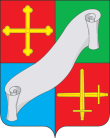 КАЛУЖСКАЯ ОБЛАСТЬ АДМИНИСТРАЦИЯ(исполнительно - распорядительный орган)МУНИЦИПАЛЬНОГО РАЙОНА «ДЗЕРЖИНСКИЙ РАЙОН»П О С Т А Н О В Л Е Н И ЕКАЛУЖСКАЯ ОБЛАСТЬ АДМИНИСТРАЦИЯ(исполнительно - распорядительный орган)МУНИЦИПАЛЬНОГО РАЙОНА «ДЗЕРЖИНСКИЙ РАЙОН»П О С Т А Н О В Л Е Н И Е«16»  сентября  2021 г.                         г. Кондрово                                                   №  1208«16»  сентября  2021 г.                         г. Кондрово                                                   №  1208О внесении изменений в муниципальную программу «Развитие дорожного хозяйства городского поселения «Город Кондрово»,  утвержденную постановлением Администрации Дзержинского района от 17.03.2021 № 338 (в редакции постановления администрации Дзержинского района от 12.07.2021 № 855)           В соответствии со ст. 179 Бюджетного Кодекса РФ, Уставом МР «Дзержинский район», Протоколом заседания Совета по целевым программам администрации Дзержинского района от 13.09.2021  № 48             В соответствии со ст. 179 Бюджетного Кодекса РФ, Уставом МР «Дзержинский район», Протоколом заседания Совета по целевым программам администрации Дзержинского района от 13.09.2021  № 48  ПОСТАНОВЛЯЮ:ПОСТАНОВЛЯЮ:         1.   Внести изменения в муниципальную программу «Развитие дорожного хозяйства городского поселения «Город Кондрово», утвержденную постановлением Администрации Дзержинского района от 17.07.2021 № 338 (в редакции постановления администрации Дзержинского района от 12.07.2021 № 855), изложив приложение в новой редакции (прилагается).        2.    Постановление вступает в силу с момента его опубликования.         3.  Контроль за исполнением настоящего постановления возложить на заместителя главы администрации района А.А. Гусарова.Глава администрацииДзержинского района                                                                                               Е.О. Вирков         1.   Внести изменения в муниципальную программу «Развитие дорожного хозяйства городского поселения «Город Кондрово», утвержденную постановлением Администрации Дзержинского района от 17.07.2021 № 338 (в редакции постановления администрации Дзержинского района от 12.07.2021 № 855), изложив приложение в новой редакции (прилагается).        2.    Постановление вступает в силу с момента его опубликования.         3.  Контроль за исполнением настоящего постановления возложить на заместителя главы администрации района А.А. Гусарова.Глава администрацииДзержинского района                                                                                               Е.О. ВирковПриложениек Постановлению администрации Дзержинского районаот «16»  сентября 2021г. №  1208Муниципальная программа «Развитие дорожного хозяйства городского поселения «Город Кондрово»ПАСПОРТ ПРОГРАММЫПриложениек Постановлению администрации Дзержинского районаот «16»  сентября 2021г. №  1208Муниципальная программа «Развитие дорожного хозяйства городского поселения «Город Кондрово»ПАСПОРТ ПРОГРАММЫНаименование Программы«Развитие дорожного хозяйства  городского поселения «Город Кондрово »Основание для разработки Программы-Федеральный закон от 06.10.2003 № 131-ФЗ «Об общих принципах организации местного самоуправления в Российской Федерации», -Федеральный закон  от 08.11.2007 № 257-ФЗ «Об автомобильных дорогах и о дорожной деятельности в Российской Федерации и о внесении изменений в отдельные законодательные акты Российской Федерации», -Федеральный закон  от 10.12.1995 г. № 196-ФЗ «О безопасности дорожного движения»,-Указ Президента РФ от 15.06.1998 г. № 711 «О дополнительных мерах по обеспечению безопасности дорожного движения»,-Бюджетный кодекс Российской Федерации, -Устав городского  поселения «Город Кондрово»,-Устав администрации Дзержинского района,-Постановление городской Управы городского поселения «Город Кондрово» от 13 ноября 2013 года № 350 «Об утверждении порядка принятия решения о разработке муниципальных программ ГП «Город Кондрово», их формирования и реализации и порядка проведения оценки эффективности реализации муниципальных программ ГП «Город Кондрово», -Постановление городской Управы городского поселения «Город Кондрово» от 25 ноября 2013 года № 358 «Об утверждении перечня муниципальных программ городского поселения «Город Кондрово»- программа «Формирование комфортной городской среды на территории ГП «Город Кондрово».- Соглашение о передаче осуществления части полномочий городской Управы городского поселения «Город Кондрово» по решению вопросов местного значения поселения администрации муниципального района «Дзержинский района» от 10.11.2016 г.Заказчик ПрограммыКондровская городская ДумаРазработчик ПрограммыОтдел городского хозяйства администрации Дзержинского районаОтветственный исполнитель ПрограммыАдминистрация Дзержинского районаЦели и задачи ПрограммыЦель программы:- Сохранение, совершенствование и развитие сети автомобильных дорог общего пользования, приведение в нормативное состояние существующей сети автомобильных дорог общего пользования и дальнейшее ее развитие.- Создание условий для снижения количества дорожно-транспортных происшествий с пострадавшими и сокращения смертности в результате дорожно-транспортных происшествий на территории городского поселения.-Формирование у участников дорожного движения личностного осознанного отношения к необходимости выполнения правил дорожного движения.Задачи программы:- повышение уровня содержания муниципальных автомобильных дорог общего пользования для круглогодичного обеспечения связей по дорогам с твердым покрытием, повышение безопасности дорожного движения;- восстановление первоначальных транспортно-эксплуатационных характеристик и потребительских свойств муниципальных автомобильных дорог общего пользования;- снижение доли муниципальных автомобильных дорог общего пользования городского поселения  «Город Кондрово», не соответствующих нормативным требованиям.- Сокращение количества дорожно-транспортных происшествий на территории  городского поселения  «Город Кондрово»- Повышение правового сознания и предупреждение опасного поведения участников дорожного движения.- Совершенствование системы обучения правилам безопасного поведения на улицах и дорогах, сокращение детского дорожно-транспортного травматизма.- Совершенствование организации движения транспортных средств и пешеходов в населенных пунктах и на автодорогах  городского поселения  «Город Кондрово».- Повышение эффективности оказания экстренной медицинской помощи пострадавшим в дорожно-транспортных происшествиях.- Повышение уровня безопасности транспортных средств.- Внедрение инновационных средств организации дорожного движения.- Пропаганда безопасности дорожного движения и контрольно-надзорной деятельности на дорогах.Подпрограммы муниципальной ПрограммыПодпрограмма 1: «Совершенствование и развитие сети автомобильных дорог общего пользования местного значения городского поселения «Город Кондрово»;Подпрограмма 2: «Повышение безопасности дорожного движения на территории   городского поселения «Город Кондрово». Важнейшие целевые индикаторы и показатели ПрограммыПодпрограмма 1:- приведение в нормативное состояние муниципальных автомобильных дорог общего пользования;- снижение аварийности и травматизма при дорожно-транспортных происшествиях на автомобильных дорогах общего пользования местного значения;- сокращение транспортных затрат хозяйствующих субъектов при перевозках по сети автодорог местного значения.Подпрограмма 2:- Совершенствование системы управления обеспечением безопасности дорожного движения;- Совершенствование дорожных условий и внедрение технических средств регулирования дорожного движения;- Формирование безопасного поведения участников дорожного движения и предупреждение детского дорожно-транспортного травматизма;Сроки  и этапы реализации программы2021 – 2023г.г. Объемы и источники финансирования ПрограммыОбъемы и источники финансирования ПрограммыОжидаемые результаты реализации Программы  и показатели эффективности- улучшение потребительских свойств автомобильных дорог;- повышение безопасности дорожного движения, снижение аварийности на 10% на автомобильных дорогах общего пользования;- обеспечить гарантированного (осенне-зимний, весенний периоды) проезда по автомобильным дорогам;- снижение транспортных издержек владельцев транспортных средств;- создание комфортной среды для проживания населения, положительное воздействие на экономику, социальную сферу и экологическую ситуацию.  Контроль за исполнением ПрограммыКондровская городская Дума, заместитель главы – заведующий отделом городского хозяйства администрации района№ п/пНаименование индикатораЕд. изм.Значения по годам:Значения по годам:Значения по годам:Значения по годам:Значения по годам:№ п/пНаименование индикатораЕд. изм.фактРеализация муниципальной ПрограммыРеализация муниципальной ПрограммыРеализация муниципальной ПрограммыРеализация муниципальной Программы№ п/пНаименование индикатораЕд. изм.факт202120222023Подпрограмма 1: «Совершенствование и развитие сети автомобильных дорог общего пользования местного значения городского поселения «Город Кондрово»Подпрограмма 1: «Совершенствование и развитие сети автомобильных дорог общего пользования местного значения городского поселения «Город Кондрово»Подпрограмма 1: «Совершенствование и развитие сети автомобильных дорог общего пользования местного значения городского поселения «Город Кондрово»Подпрограмма 1: «Совершенствование и развитие сети автомобильных дорог общего пользования местного значения городского поселения «Город Кондрово»Подпрограмма 1: «Совершенствование и развитие сети автомобильных дорог общего пользования местного значения городского поселения «Город Кондрово»Подпрограмма 1: «Совершенствование и развитие сети автомобильных дорог общего пользования местного значения городского поселения «Город Кондрово»Подпрограмма 1: «Совершенствование и развитие сети автомобильных дорог общего пользования местного значения городского поселения «Город Кондрово»Подпрограмма 1: «Совершенствование и развитие сети автомобильных дорог общего пользования местного значения городского поселения «Город Кондрово»1Доля автомобильных дорог общего пользования местного значения, не соответствующих нормативным требованиям к транспортно-эксплуатационным показателям%504846442Доля автомобильных дорог общего пользования местного значения, находящихся в проезжем состоянии к общей протяженности автомобильных дорог %95959697Подпрограмма 2: «Повышение безопасности дорожного движения на территории  городского поселения «Город Кондрово» Подпрограмма 2: «Повышение безопасности дорожного движения на территории  городского поселения «Город Кондрово» Подпрограмма 2: «Повышение безопасности дорожного движения на территории  городского поселения «Город Кондрово» Подпрограмма 2: «Повышение безопасности дорожного движения на территории  городского поселения «Город Кондрово» Подпрограмма 2: «Повышение безопасности дорожного движения на территории  городского поселения «Город Кондрово» Подпрограмма 2: «Повышение безопасности дорожного движения на территории  городского поселения «Город Кондрово» Подпрограмма 2: «Повышение безопасности дорожного движения на территории  городского поселения «Город Кондрово» Подпрограмма 2: «Повышение безопасности дорожного движения на территории  городского поселения «Город Кондрово» 1Количество ДТПЕд.1531511491472Доля ДТП, совершению которых сопутствовало наличие неудовлетворительных дорожных условий, в общем количестве ДТП%00003Количество ДТП с участием детей в возрасте до 16 летЕд.10004Количество ДТП, повлекших за собой гибель людейЕд.0000№ п/пМероприятия программыИсточники финансированияИсполнители мероприятий Всего расходов по программе, тыс. руб.Всего расходов по программе, тыс. руб.Финансовые затраты на реализацию (тыс. руб.)Финансовые затраты на реализацию (тыс. руб.)Финансовые затраты на реализацию (тыс. руб.)Финансовые затраты на реализацию (тыс. руб.)Финансовые затраты на реализацию (тыс. руб.)Финансовые затраты на реализацию (тыс. руб.)Финансовые затраты на реализацию (тыс. руб.)Финансовые затраты на реализацию (тыс. руб.)Финансовые затраты на реализацию (тыс. руб.)№ п/пМероприятия программыИсточники финансированияИсполнители мероприятий Всего расходов по программе, тыс. руб.Всего расходов по программе, тыс. руб.в том числе:в том числе:в том числе:в том числе:в том числе:в том числе:в том числе:в том числе:в том числе:№ п/пМероприятия программыИсточники финансированияИсполнители мероприятий Всего расходов по программе, тыс. руб.Всего расходов по программе, тыс. руб.2021 г.2021 г.2022 г.2022 г.2023 г.2023 г.2023 г.2023 г.Всего по муниципальной программе:Всего по муниципальной программе:Бюджет городского поселения «Город Кондрово»Администрация Дзержинского района58623156,6858623156,6825593156,6825593156,68175130001751300015517000155170001551700015517000ПОДПРОГРАММА 1: «СОВЕРШЕНСТВОВАНИЕ И РАЗВИТИЕ СЕТИ АВТОМОБИЛЬНЫХ ДОРОГ ОБЩЕГО ПОЛЬЗОВАНИЯ МЕСТНОГО ЗНАЧЕНИЯ ГОРОДСКОГО ПОСЕЛЕНИЯ «ГОРОД КОНДРОВО»ПОДПРОГРАММА 1: «СОВЕРШЕНСТВОВАНИЕ И РАЗВИТИЕ СЕТИ АВТОМОБИЛЬНЫХ ДОРОГ ОБЩЕГО ПОЛЬЗОВАНИЯ МЕСТНОГО ЗНАЧЕНИЯ ГОРОДСКОГО ПОСЕЛЕНИЯ «ГОРОД КОНДРОВО»ПОДПРОГРАММА 1: «СОВЕРШЕНСТВОВАНИЕ И РАЗВИТИЕ СЕТИ АВТОМОБИЛЬНЫХ ДОРОГ ОБЩЕГО ПОЛЬЗОВАНИЯ МЕСТНОГО ЗНАЧЕНИЯ ГОРОДСКОГО ПОСЕЛЕНИЯ «ГОРОД КОНДРОВО»ПОДПРОГРАММА 1: «СОВЕРШЕНСТВОВАНИЕ И РАЗВИТИЕ СЕТИ АВТОМОБИЛЬНЫХ ДОРОГ ОБЩЕГО ПОЛЬЗОВАНИЯ МЕСТНОГО ЗНАЧЕНИЯ ГОРОДСКОГО ПОСЕЛЕНИЯ «ГОРОД КОНДРОВО»ПОДПРОГРАММА 1: «СОВЕРШЕНСТВОВАНИЕ И РАЗВИТИЕ СЕТИ АВТОМОБИЛЬНЫХ ДОРОГ ОБЩЕГО ПОЛЬЗОВАНИЯ МЕСТНОГО ЗНАЧЕНИЯ ГОРОДСКОГО ПОСЕЛЕНИЯ «ГОРОД КОНДРОВО»ПОДПРОГРАММА 1: «СОВЕРШЕНСТВОВАНИЕ И РАЗВИТИЕ СЕТИ АВТОМОБИЛЬНЫХ ДОРОГ ОБЩЕГО ПОЛЬЗОВАНИЯ МЕСТНОГО ЗНАЧЕНИЯ ГОРОДСКОГО ПОСЕЛЕНИЯ «ГОРОД КОНДРОВО»ПОДПРОГРАММА 1: «СОВЕРШЕНСТВОВАНИЕ И РАЗВИТИЕ СЕТИ АВТОМОБИЛЬНЫХ ДОРОГ ОБЩЕГО ПОЛЬЗОВАНИЯ МЕСТНОГО ЗНАЧЕНИЯ ГОРОДСКОГО ПОСЕЛЕНИЯ «ГОРОД КОНДРОВО»ПОДПРОГРАММА 1: «СОВЕРШЕНСТВОВАНИЕ И РАЗВИТИЕ СЕТИ АВТОМОБИЛЬНЫХ ДОРОГ ОБЩЕГО ПОЛЬЗОВАНИЯ МЕСТНОГО ЗНАЧЕНИЯ ГОРОДСКОГО ПОСЕЛЕНИЯ «ГОРОД КОНДРОВО»ПОДПРОГРАММА 1: «СОВЕРШЕНСТВОВАНИЕ И РАЗВИТИЕ СЕТИ АВТОМОБИЛЬНЫХ ДОРОГ ОБЩЕГО ПОЛЬЗОВАНИЯ МЕСТНОГО ЗНАЧЕНИЯ ГОРОДСКОГО ПОСЕЛЕНИЯ «ГОРОД КОНДРОВО»ПОДПРОГРАММА 1: «СОВЕРШЕНСТВОВАНИЕ И РАЗВИТИЕ СЕТИ АВТОМОБИЛЬНЫХ ДОРОГ ОБЩЕГО ПОЛЬЗОВАНИЯ МЕСТНОГО ЗНАЧЕНИЯ ГОРОДСКОГО ПОСЕЛЕНИЯ «ГОРОД КОНДРОВО»ПОДПРОГРАММА 1: «СОВЕРШЕНСТВОВАНИЕ И РАЗВИТИЕ СЕТИ АВТОМОБИЛЬНЫХ ДОРОГ ОБЩЕГО ПОЛЬЗОВАНИЯ МЕСТНОГО ЗНАЧЕНИЯ ГОРОДСКОГО ПОСЕЛЕНИЯ «ГОРОД КОНДРОВО»ПОДПРОГРАММА 1: «СОВЕРШЕНСТВОВАНИЕ И РАЗВИТИЕ СЕТИ АВТОМОБИЛЬНЫХ ДОРОГ ОБЩЕГО ПОЛЬЗОВАНИЯ МЕСТНОГО ЗНАЧЕНИЯ ГОРОДСКОГО ПОСЕЛЕНИЯ «ГОРОД КОНДРОВО»ПОДПРОГРАММА 1: «СОВЕРШЕНСТВОВАНИЕ И РАЗВИТИЕ СЕТИ АВТОМОБИЛЬНЫХ ДОРОГ ОБЩЕГО ПОЛЬЗОВАНИЯ МЕСТНОГО ЗНАЧЕНИЯ ГОРОДСКОГО ПОСЕЛЕНИЯ «ГОРОД КОНДРОВО»ПОДПРОГРАММА 1: «СОВЕРШЕНСТВОВАНИЕ И РАЗВИТИЕ СЕТИ АВТОМОБИЛЬНЫХ ДОРОГ ОБЩЕГО ПОЛЬЗОВАНИЯ МЕСТНОГО ЗНАЧЕНИЯ ГОРОДСКОГО ПОСЕЛЕНИЯ «ГОРОД КОНДРОВО»ПОДПРОГРАММА 1: «СОВЕРШЕНСТВОВАНИЕ И РАЗВИТИЕ СЕТИ АВТОМОБИЛЬНЫХ ДОРОГ ОБЩЕГО ПОЛЬЗОВАНИЯ МЕСТНОГО ЗНАЧЕНИЯ ГОРОДСКОГО ПОСЕЛЕНИЯ «ГОРОД КОНДРОВО»1. Содержание автомобильных дорог, ремонт автомобильных дорог (асфальт), устройство и ремонт тротуаров1. Содержание автомобильных дорог, ремонт автомобильных дорог (асфальт), устройство и ремонт тротуаров1. Содержание автомобильных дорог, ремонт автомобильных дорог (асфальт), устройство и ремонт тротуаров1. Содержание автомобильных дорог, ремонт автомобильных дорог (асфальт), устройство и ремонт тротуаров1. Содержание автомобильных дорог, ремонт автомобильных дорог (асфальт), устройство и ремонт тротуаров1. Содержание автомобильных дорог, ремонт автомобильных дорог (асфальт), устройство и ремонт тротуаров1. Содержание автомобильных дорог, ремонт автомобильных дорог (асфальт), устройство и ремонт тротуаров1. Содержание автомобильных дорог, ремонт автомобильных дорог (асфальт), устройство и ремонт тротуаров1. Содержание автомобильных дорог, ремонт автомобильных дорог (асфальт), устройство и ремонт тротуаров1. Содержание автомобильных дорог, ремонт автомобильных дорог (асфальт), устройство и ремонт тротуаров1. Содержание автомобильных дорог, ремонт автомобильных дорог (асфальт), устройство и ремонт тротуаров1. Содержание автомобильных дорог, ремонт автомобильных дорог (асфальт), устройство и ремонт тротуаров1. Содержание автомобильных дорог, ремонт автомобильных дорог (асфальт), устройство и ремонт тротуаров1. Содержание автомобильных дорог, ремонт автомобильных дорог (асфальт), устройство и ремонт тротуаров1. Содержание автомобильных дорог, ремонт автомобильных дорог (асфальт), устройство и ремонт тротуаров1.1Содержание автомобильных дорог, в т.ч.:Бюджет городского поселения «Город Кондрово»Администрация Дзержинского района26978481,3626978481,3611797481,3611797481,367590000759000075900007590000759000075900001.1Содержание улично-дорожной сети (Весенне-летне-осеннее содержание, зимнее содержание) Бюджет городского поселения «Город Кондрово»Администрация Дзержинского района226980002269800010558000105580006070000607000060700006070000607000060700001.1Разработка Проекта организации дорожного движения по ул. Пушкина, ул. СоветскаяБюджет городского поселения «Город Кондрово»Администрация Дзержинского района45000450004500045000------1.1Устройство пешеходных переходов в соответствии с национальными стандартамиБюджет городского поселения «Город Кондрово»Администрация Дзержинского района400000400000400000400000------1.1Ямочный ремонтБюджет городского поселения «Город Кондрово»Администрация Дзержинского района1000000100000010000001000000------1.1Приобретение и установка дорожных знаков по ул. Ст.Разина, ул. Кутузова, от ул. Цилковского до ул. Орджоникидзе, ул. СувороваБюджет городского поселения «Город Кондрово»Администрация Дзержинского района200000200000200000200000------1.1Приобретение и установка пешеходных светофоров по ул. Кутузова-ул. Проспект ТрудаБюджет городского поселения «Город Кондрово»Администрация Дзержинского района75000750007500075000------1.2Ремонт автомобильных дорог (асфальт) Бюджет городского поселения «Город Кондрово»Администрация Дзержинского района1269000012690000434000043400005173000517300031770003177000317700031770001.2Ремонт автодороги по ул. Пушкина от дома № 74 до детского сада «Родничок», ремонт картой автодороги по ул. Д. БедногоБюджет городского поселения «Город Кондрово»Администрация Дзержинского района4340000434000043400004340000------1.3Устройство и ремонт тротуаров, в т.ч.:Бюджет городского поселения «Город Кондрово»Администрация Дзержинского района95000009500000004 7500004 7500004 7500004 7500004 7500004 7500001.3Ремонт тротуара по ул. Калинина от ул. Ленина до путепровода в г. КондровоБюджет городского поселения «Город Кондрово»Администрация Дзержинского района----------1.3Ремонт тротуара по ул. Ленина от ЦРБ до светофора в районе КСОШ № 2 в г. Кондрово Бюджет городского поселения «Город Кондрово»Администрация Дзержинского района----------ИТОГО49 168481,3649 168481,3616137481,3616137481,361751300017513000155170001551700015517000155170002Осуществление дорожной деятельностиОсуществление дорожной деятельностиОсуществление дорожной деятельностиОсуществление дорожной деятельностиОсуществление дорожной деятельностиОсуществление дорожной деятельностиОсуществление дорожной деятельностиОсуществление дорожной деятельностиОсуществление дорожной деятельностиОсуществление дорожной деятельностиОсуществление дорожной деятельностиОсуществление дорожной деятельностиОсуществление дорожной деятельностиОсуществление дорожной деятельности2.1Ремонт автодороги Бюджет Калужской областиАдминистрация Дзержинского района2106000210600021060002106000-----2.1Ремонт автодороги Бюджет городского поселения «Город Кондрово»Администрация Дзержинского района389000389000389000389000-----ИТОГО2495000249500024950002495000-----2.2Реализация мероприятий подпрограммы «Совершенствование и развитие сети автомобильных дорог Калужской области»Бюджет Калужской областиАдминистрация Дзержинского района6486666,686486666,686486666,686486666,68-----2.2Реализация мероприятий подпрограммы «Совершенствование и развитие сети автомобильных дорог Калужской области»Бюджет городского поселения «Город Кондрово»Администрация Дзержинского района474216,64474216,64474216,64474216,64-----ИТОГО6960883,326960883,326960883,326960883,32-----ИТОГО ПО ПРОГРАММЕ 1:ИТОГО ПО ПРОГРАММЕ 1:ИТОГО ПО ПРОГРАММЕ 1:58623156,6825593156,6825593156,6825593156,6817 51300017 51300017 51300015 51700015 517000ПОДПРОГРАММА 2: «ПОВЫШЕНИЕ БЕЗОПАСНОСТИ ДОРОЖНОГО ДВИЖЕНИЯ НА ТЕРРИТОРИИ  ГОРОДСКОГО ПОСЕЛЕНИЯ «ГОРОД КОНДРОВО»ПОДПРОГРАММА 2: «ПОВЫШЕНИЕ БЕЗОПАСНОСТИ ДОРОЖНОГО ДВИЖЕНИЯ НА ТЕРРИТОРИИ  ГОРОДСКОГО ПОСЕЛЕНИЯ «ГОРОД КОНДРОВО»ПОДПРОГРАММА 2: «ПОВЫШЕНИЕ БЕЗОПАСНОСТИ ДОРОЖНОГО ДВИЖЕНИЯ НА ТЕРРИТОРИИ  ГОРОДСКОГО ПОСЕЛЕНИЯ «ГОРОД КОНДРОВО»ПОДПРОГРАММА 2: «ПОВЫШЕНИЕ БЕЗОПАСНОСТИ ДОРОЖНОГО ДВИЖЕНИЯ НА ТЕРРИТОРИИ  ГОРОДСКОГО ПОСЕЛЕНИЯ «ГОРОД КОНДРОВО»ПОДПРОГРАММА 2: «ПОВЫШЕНИЕ БЕЗОПАСНОСТИ ДОРОЖНОГО ДВИЖЕНИЯ НА ТЕРРИТОРИИ  ГОРОДСКОГО ПОСЕЛЕНИЯ «ГОРОД КОНДРОВО»ПОДПРОГРАММА 2: «ПОВЫШЕНИЕ БЕЗОПАСНОСТИ ДОРОЖНОГО ДВИЖЕНИЯ НА ТЕРРИТОРИИ  ГОРОДСКОГО ПОСЕЛЕНИЯ «ГОРОД КОНДРОВО»ПОДПРОГРАММА 2: «ПОВЫШЕНИЕ БЕЗОПАСНОСТИ ДОРОЖНОГО ДВИЖЕНИЯ НА ТЕРРИТОРИИ  ГОРОДСКОГО ПОСЕЛЕНИЯ «ГОРОД КОНДРОВО»ПОДПРОГРАММА 2: «ПОВЫШЕНИЕ БЕЗОПАСНОСТИ ДОРОЖНОГО ДВИЖЕНИЯ НА ТЕРРИТОРИИ  ГОРОДСКОГО ПОСЕЛЕНИЯ «ГОРОД КОНДРОВО»ПОДПРОГРАММА 2: «ПОВЫШЕНИЕ БЕЗОПАСНОСТИ ДОРОЖНОГО ДВИЖЕНИЯ НА ТЕРРИТОРИИ  ГОРОДСКОГО ПОСЕЛЕНИЯ «ГОРОД КОНДРОВО»ПОДПРОГРАММА 2: «ПОВЫШЕНИЕ БЕЗОПАСНОСТИ ДОРОЖНОГО ДВИЖЕНИЯ НА ТЕРРИТОРИИ  ГОРОДСКОГО ПОСЕЛЕНИЯ «ГОРОД КОНДРОВО»ПОДПРОГРАММА 2: «ПОВЫШЕНИЕ БЕЗОПАСНОСТИ ДОРОЖНОГО ДВИЖЕНИЯ НА ТЕРРИТОРИИ  ГОРОДСКОГО ПОСЕЛЕНИЯ «ГОРОД КОНДРОВО»ПОДПРОГРАММА 2: «ПОВЫШЕНИЕ БЕЗОПАСНОСТИ ДОРОЖНОГО ДВИЖЕНИЯ НА ТЕРРИТОРИИ  ГОРОДСКОГО ПОСЕЛЕНИЯ «ГОРОД КОНДРОВО»ПОДПРОГРАММА 2: «ПОВЫШЕНИЕ БЕЗОПАСНОСТИ ДОРОЖНОГО ДВИЖЕНИЯ НА ТЕРРИТОРИИ  ГОРОДСКОГО ПОСЕЛЕНИЯ «ГОРОД КОНДРОВО»ПОДПРОГРАММА 2: «ПОВЫШЕНИЕ БЕЗОПАСНОСТИ ДОРОЖНОГО ДВИЖЕНИЯ НА ТЕРРИТОРИИ  ГОРОДСКОГО ПОСЕЛЕНИЯ «ГОРОД КОНДРОВО»ПОДПРОГРАММА 2: «ПОВЫШЕНИЕ БЕЗОПАСНОСТИ ДОРОЖНОГО ДВИЖЕНИЯ НА ТЕРРИТОРИИ  ГОРОДСКОГО ПОСЕЛЕНИЯ «ГОРОД КОНДРОВО»1. Совершенствование методических и организационных основ системы управления деятельностью в области ОБДД1. Совершенствование методических и организационных основ системы управления деятельностью в области ОБДД1. Совершенствование методических и организационных основ системы управления деятельностью в области ОБДД1. Совершенствование методических и организационных основ системы управления деятельностью в области ОБДД1. Совершенствование методических и организационных основ системы управления деятельностью в области ОБДД1. Совершенствование методических и организационных основ системы управления деятельностью в области ОБДД1. Совершенствование методических и организационных основ системы управления деятельностью в области ОБДД1. Совершенствование методических и организационных основ системы управления деятельностью в области ОБДД1. Совершенствование методических и организационных основ системы управления деятельностью в области ОБДД1. Совершенствование методических и организационных основ системы управления деятельностью в области ОБДД1. Совершенствование методических и организационных основ системы управления деятельностью в области ОБДД1. Совершенствование методических и организационных основ системы управления деятельностью в области ОБДД1. Совершенствование методических и организационных основ системы управления деятельностью в области ОБДД1. Совершенствование методических и организационных основ системы управления деятельностью в области ОБДД1. Совершенствование методических и организационных основ системы управления деятельностью в области ОБДДАнализ ДТП с выявлением наиболее аварийных участков дороги для разработки мер по обеспечению безопасности дорожного движенияОтдел ГИБДДНет финансированияНет финансированияНет финансированияНет финансированияНет финансированияНет финансированияНет финансирования2. Повышение безопасности дорожного движения на улично-дорожной сети и предупреждение опасного поведения участников дорожного движения2. Повышение безопасности дорожного движения на улично-дорожной сети и предупреждение опасного поведения участников дорожного движения2. Повышение безопасности дорожного движения на улично-дорожной сети и предупреждение опасного поведения участников дорожного движения2. Повышение безопасности дорожного движения на улично-дорожной сети и предупреждение опасного поведения участников дорожного движения2. Повышение безопасности дорожного движения на улично-дорожной сети и предупреждение опасного поведения участников дорожного движения2. Повышение безопасности дорожного движения на улично-дорожной сети и предупреждение опасного поведения участников дорожного движения2. Повышение безопасности дорожного движения на улично-дорожной сети и предупреждение опасного поведения участников дорожного движения2. Повышение безопасности дорожного движения на улично-дорожной сети и предупреждение опасного поведения участников дорожного движения2. Повышение безопасности дорожного движения на улично-дорожной сети и предупреждение опасного поведения участников дорожного движения2. Повышение безопасности дорожного движения на улично-дорожной сети и предупреждение опасного поведения участников дорожного движения2. Повышение безопасности дорожного движения на улично-дорожной сети и предупреждение опасного поведения участников дорожного движения2. Повышение безопасности дорожного движения на улично-дорожной сети и предупреждение опасного поведения участников дорожного движения2. Повышение безопасности дорожного движения на улично-дорожной сети и предупреждение опасного поведения участников дорожного движения2. Повышение безопасности дорожного движения на улично-дорожной сети и предупреждение опасного поведения участников дорожного движения2. Повышение безопасности дорожного движения на улично-дорожной сети и предупреждение опасного поведения участников дорожного движенияПроведение комплексной проверки улично-дорожной сети городского поселения на предмет соответствия техническим параметрамОтдел городского хозяйстваНет финансирования Нет финансирования Нет финансирования Нет финансирования  Нет финансирования  Нет финансирования  Нет финансирования ИТОГО ПО ПРОГРАММЕ 2: ИТОГО ПО ПРОГРАММЕ 2: 